بسم الله الرحمن الرحيم و الصلاة و السلام على رسول الله و على آله و صحبه و من والآهأخي الحبيب الذئب الماكر.السلام عليكم و رحمة الله و بركاته .أردت من خلال هذه المعلومة أن أحذرك من كثير مما يذاع على الأنترنت و خاصة من الإنتهازيين الذين لا يهمهم إلا الدينار و الدرهم و قد يظهرون انفسهم على أنهم من فئة الناصح الأمين؟ و قد يصنعون لأنفسهم منصات عبر منصات التواصل اللإجتماعي يخدعون من خلالها شعوبهم و لا يرحمون منهم الضعفاء و المرضى و من أوصى الله سبحانه و تعالى بهم خيرامن عباد الله التائهين و من لا حيلة لهم و لا يهتدون سبيلا.و هذا مثال من بين آلاف إن لم أقل ملايين الأمثلة في مجال الأدوية و الحلول المقترحة من قبل من يزعم أنه ينصحنا بأحسن ما توصل   إليه بعد بحثه الطويل جدا و تقديمه شهادة كبار العلماء من شتى بقاع الأرض ليقنعنا بفعل ما يظن هو أنه يحذرنا منه في مجال مرض السكري و الحقيقة أنه تاجر يريد هو و فريقه أن يفرغ جيوبنا و جيوب المرضى المغبونين في شتى بقاع الأرض .اقدمه لك لتكون على بصيرة من أمرك. في البداية إقرأما جاء في هذا الرابط    هنا  أو شاهد هذا الفيديو                   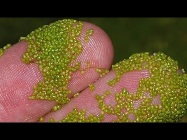 و سأبدأ لك بالتعليق على المحتوى: بالنسبة لهذا العنوان الكبير (حاب يخلعنا بيه)Ce Prestigieux Docteur Américain INVERSE le Diabète de ses Patients grâce à une "Méthode Oubliée" de 1797هنا يريد أن يمنينا:Et bien lisez la suite attentivement, car vous allez découvrir comment ce morceau de viande peut vous libérer définitivement du diabète. Un chirurgien écossais l'a prouvé en 1797, grâce à une "méthode oubliée"…وهنا يبدأ بسرد أسماء العلماء الذين شهدوا بنجاعة هذه الطريقة التي يزعم أنها ستقضي على المرض في بضعة أيام و لكني لاحظت أنه لم يفصح عن هذة الطريقة واكتفى باللإشارة إليها فقط بكثرة الكلام عنها و تكبيرها في عين المريض ليقنعه بنجاعتها و مصداقيتها لكنك ستكتشف في الأخير أنه يريد بيع كتابه المسمى (libre du diabète).Un chirurgien écossais l'a prouvé en 1797, grâce à une "méthode oubliée"…Et cette méthode a été remise au gout du jour par plusieurs médecins célèbres, comme le Docteur Taylor, auteur de l'étude de Newcastle, le Docteur Fung, spécialiste du diabète et du surpoids, ou encore le Docteur Oz, connu dans le monde entier pour son émission TV sur la santé.هذه المعاومات تحت هذه العناوين  يعرفها كل المرضى و لسنا في حاجة إليها و إنما عرضها ليهول الأمر فقط.Leur Santé EstEn DANGERو هنا يستغفلناSe Libérer du Diabèteen Seulement 11 Jours !Je vais vous révéler les détails dans un instant. Mais avant ça, une petite mise en garde…Vous allez surement être choqué par mes révélations, et c'est normal. Car vous allez comprendre que la prise en charge du diabète aujourd'hui est complètement ABERRANTE. Mais elle remplit les poches de grandes entreprises, qui profitent de la situation…Alors restez attentif, car il s'agit de VOTRE santé.Et il y a urgence: car votre diabète peut se compliquer n'importe quand. Donc lisez la suite avec attention, car cette lettre pourrait bien complètement changer votre vie…و هنا حاب يشربنا الويسكي؟؟Un Régime à Basede Café et de Whiskyو هنا يريد أن يؤكد لنا نجاعة الطريقةUn Taux de Réussite de100% avec ses Patients !و هنا يصل إلى ما يريد تحقيقهOn a FinalementRéussiو لك أن تقرأالمزيد حتى تتأكد بنفسك و سأحيلك على هذا الرابط لتأخذ فكرة عن الكتاب الذي أعده ليكون حلا لمشكلة مرض السكري (عذرا ليملأ جيبه و ينهب أموال الناس كما فعل الذين من قبله)                                            أنقر هنا للدخول  